ΜΕΡΟΣ Α'ΥΠΟΔΕΙΓΜΑ ΠΡΟΣΦΟΡΑΣΤου: ……………………………………………………………………………………………….Δ/νση: ……………………………………………………………………………………………Τηλ.: ………………………………………………………………………………………………Συνολικά με Φ.Π.Α. και (ολογράφως): …………………………………… ………………………………………………………………………………………………………………………………………………….......Θεσσαλονίκη,      /    / 2018 Έλαβα γνώση των όρων προμήθειας και των 	 		Ο Προσφέρωντεχνικών προδιαγραφών τους οποίους αποδέχομαι. 	 (Υπογραφή, Σφραγίδα)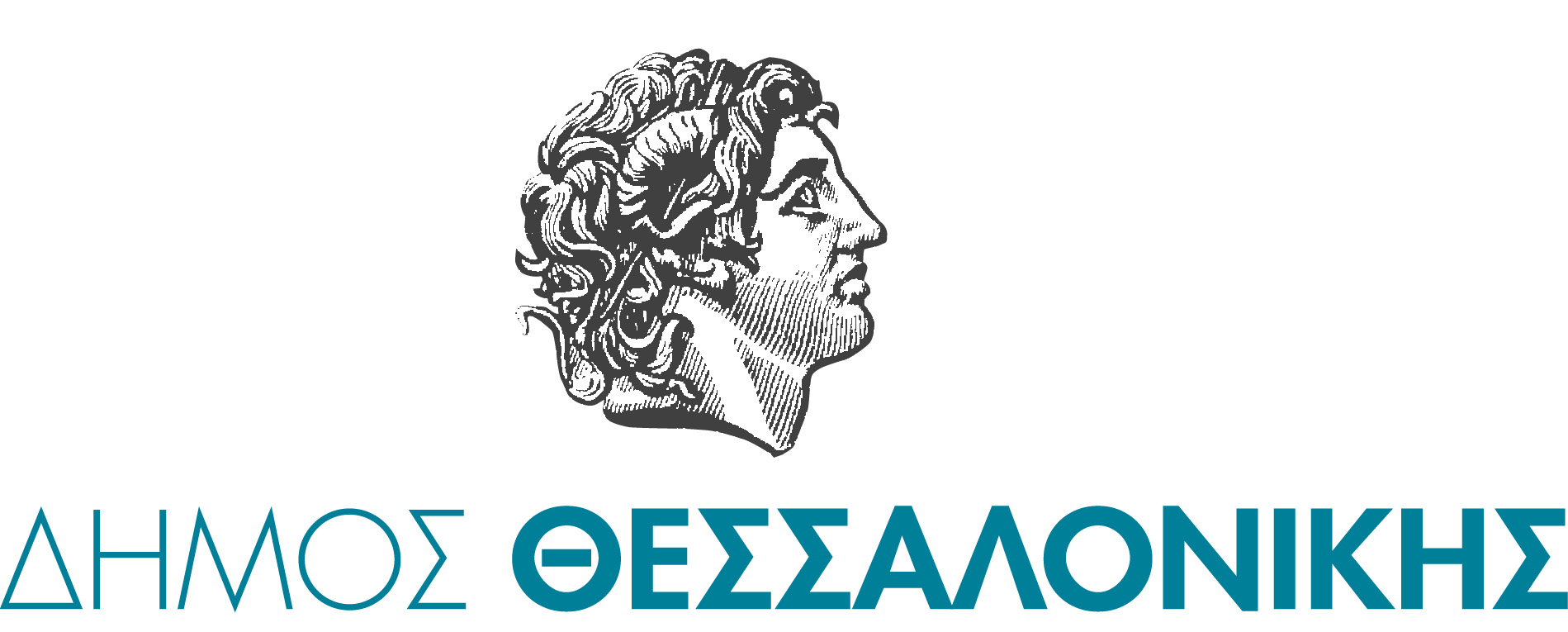 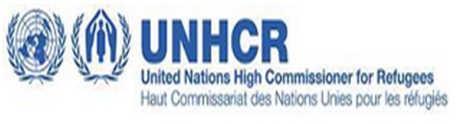 Α/ΑΠΕΡΙΓΡΑΦΗCPVΜΟΝΑΔΑΤΙΜΗ ΜΟΝΑΔΑΣ σε €ΠΟΣΟΤΗΤΑΔΑΠΑΝΗ      σε €1ΦΥΛΛΑΔΙΑ Α4 ΔΙΠΛΩΜΕΝΑ ΣΕ ΤΡΙΠΤΥΧΟ22150000-6Τεμ.10002ΦΥΛΛΑΔΙΑ Α4 ΔΙΠΛΩΜΕΝΑ ΣΕ ΔΙΠΤΥΧΟ22150000-6Τεμ.30003ΑΦΙΣΕΣ Α222462000-6Τεμ.504ΚΟΝΚΑΡΔΑ ΣΕΜΙΝΑΡΙΩΝ22462000-6Τεμ.1005ΕΠΑΓΓΕΛΜΑΤΙΚΕΣ ΚΑΡΤΕΣ22462000-6Τεμ.7006ΔΙΑΦΗΜΙΣΤΙΚΟ ΣΤΥΛΟ22462000-6Τεμ.10007FOLDERS OFFSET22462000-6Τεμ.2008ΣΠΙΡΑΛ 30ΦΥΛΛΟ Α422462000-6Τεμ.1509ΤΕΤΡΑΔΙΑ ΣΠΙΡΑΛ22462000-6Τεμ.30010  ΕΝΗΜΕΡΩΤΙΚΟ ΕΝΤΥΠΟ Α5 32-44 ΣΕΛ22462000-6Τεμ.20ΣΥΝΟΛΟ: ΣΥΝΟΛΟ: ΣΥΝΟΛΟ: ΣΥΝΟΛΟ: ΣΥΝΟΛΟ: ΣΥΝΟΛΟ: Φ.Π.Α. 24%: Φ.Π.Α. 24%: Φ.Π.Α. 24%: Φ.Π.Α. 24%: Φ.Π.Α. 24%: Φ.Π.Α. 24%: ΣΥΝΟΛΟ με Φ.Π.Α. 24%: ΣΥΝΟΛΟ με Φ.Π.Α. 24%: ΣΥΝΟΛΟ με Φ.Π.Α. 24%: ΣΥΝΟΛΟ με Φ.Π.Α. 24%: ΣΥΝΟΛΟ με Φ.Π.Α. 24%: ΣΥΝΟΛΟ με Φ.Π.Α. 24%: 